COVID-19 RISK ASSESSMENT – GYM SUPPLEMENTARY ISSUES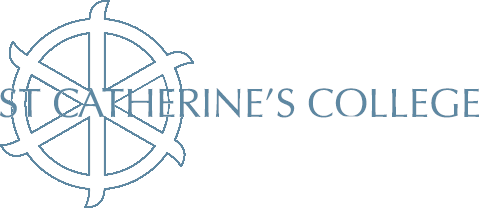 	This is to be read in conjunction with the College General Risk AssessmentItem HazardsWho, and how might they be harmed?Actions already taken to reduce riskIs more needed to control this risk?No      Yes if yes, what controls are neededIs more needed to control this risk?No      Yes if yes, what controls are neededIs more needed to control this risk?No      Yes if yes, what controls are neededAction by whom?Action by when?1Equipment useWho: Staff & othersHow: Contact with COVID 19 virus during day to day activities.In the aerobics room alternate machines would be marked as out of use to as to maintain user separation, this would reduce building capacity.
In the weights room separation would be maintained be reducing building occupancy.
Use of the gym to be restricted via a booking system limiting access to eight students (if four people are playing squash, i.e. if both courts are in use) or four if only the weights and aerobics room are used. Bookings would be limited to 1 hour duration and limited to the person making the booking: tail-gating entry to the gym or letting people in prohibited.
Additional virucidal sprays and cloths/ wipes adjacent to equipment, hand sanitiser dispenser also installed upstairs.
Touch points of equipment, including mats, should be cleaned before and after use by users.
The gym would be open for reduced hours in order for scouts to thoroughly clean the facilities a pre-determined number of times each day.
Face coverings to be worn when a venue is in multiple occupation. Gloves are unlikely to be sufficiently durable, emphasising the need for equipment to be sanitised.YUpstairs hand sanitizer dispenser.Amend resource booking system accordingly.Asst. Home BursarI.T. Manager2Gym InductionsWho: Staff & othersHow: Contact with COVID 19 virus during day to day activitiesIn person gym inductions are no longer undertaken.Online introductions to the gym must be undertaken before access to the gym is enabled.YAmend Upay booking system accordingly.I.T. Manager3Loaned squash racketsWho: Staff & othersHow: Contact with COVID 19 virus during day to day activitiesSquash rackets retained by the lodge for loaning to users of the squash courts will no longer be issued.YLiaise with Head Porter to collect/store rackets.I.T. Manager.